Başlık (18pt)YAZAR SOYADI, Adı1, YAZAR SOYADI, Adı2,   … (Times new roman 12 pt)1Kurum1, 2Kurum2  (Times new roman 12 pt)sorumluyazar@eposta.com.tr  (Times new roman 12 pt)AMAÇLARTimes new roman 10En çok 250 karakterGİRİŞKonunun önemi, kullanımı, literatür araştırması vs…Times new roman 102000-3000 karakterMetin içinde kaynak numaralandırılarak gösterilir.Ör: Çelik’in çalışmasında ise1DENEYSEL MalzemeTimes new roman 10150-250 karakterYöntemTimes new roman 10En çok 150-250 karakterDENEYSEL SONUÇLAR/TARTIŞMATimes new roman 10700-1000 karakterŞekiller ve TablolarYAZAR SOYADI, Adı (ORCID No) (Times new roman 10 pt)YAZAR SOYADI, Adı (ORCID No)  (Times new roman 10 pt)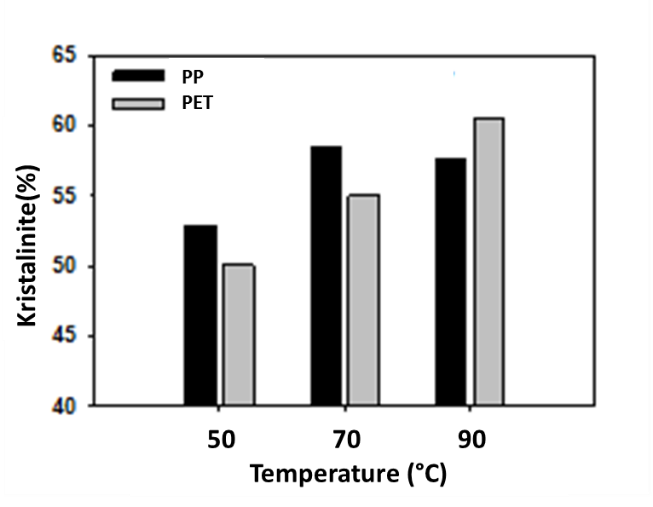 Şekil 1. PP ve PETin kristalinitesinin karşılaştırmasıGENEL SONUÇLARTimes new roman 10250-500 karakterSONRAKİ DÖNEM ÇALIŞMALARITimes new roman 10En çok 250 karakterTEŞEKKÜR/BILGILENDIRME/FON KAYNAĞITimes new roman 10250 karakterKAYNAKLARYazar soyadlarına göre alfabetik sırada yazılır. Periyodik Yayınlar:Yazarın soyadı, Yazarın adının baş harfi. Yıl.  “Makale Başlığı”, Dergi Adı, Cilt (Sayı), Sayfa Numaraları.        Örnek: Çelik, E. J. 1986. “Crystallinity of PET fibers”, Textile Research Journal, 104, 269-274.Kitap:Yazarın soyadı, Yazarın adının baş harfi. Yıl. Kitabın adı. Basım Yeri: Yayınevi.  Örnek:Kılıç, S. 2008. Crystallinity of PET fibers. Ankara: TÜBİTAK Yayınları.İnternette yer alan metinler:“Metin başlığı”. Metnin yayımlandığı internet adresinin adı. İnternet adresi, Son erişim tarihi: Gün Ay Yıl.Örnek:  “Crystallinity of PET fibers”. LPAE Dergisi.
http://www.lpae.com/news/2012/10/physi
Son erişim tarihi: 15 Aralık 2018.AtıflarMetin içinde kaynak numaralandırılarak gösterilir.Ör: Çelik’in çalışmasında ise1